Specifikace zakázkového nábytkuVybavení chodby 3. a 4. patra budovy A Gymnázia Písek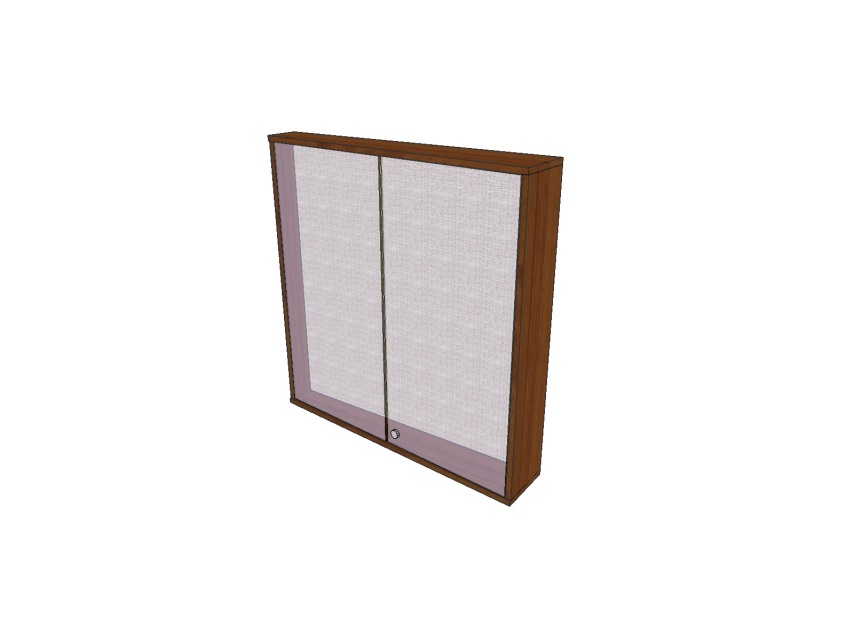 34x nástěnka šikmá  1000x1000x200(120)mmPůdy přes boky zešikmené z 200 na 120mm, přední hrany olepeny ABS 2 mm, vnitřek hobra na pevné desce potažena hnědou režnou látkou. Upevnění na zeď v desce za hobrou. Skleněné uzamykatelné dveře na čípkových pantech. Barva ořech, dle vybavení prvního patra.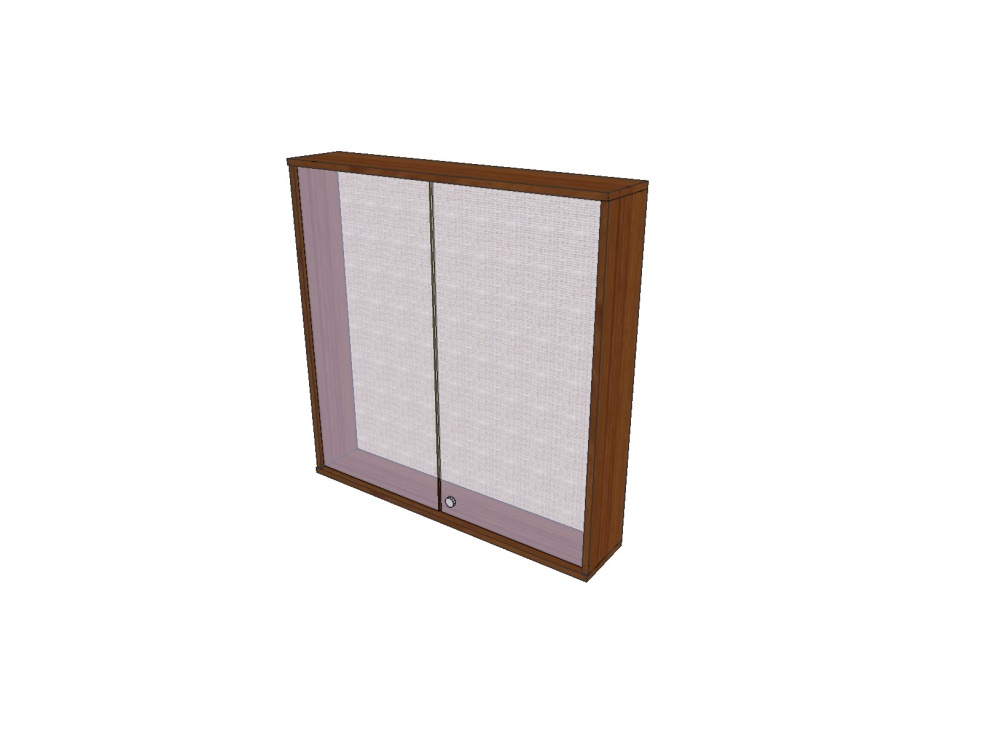 10x nástěnka mělká  1000x1000x120mmPůdy přes boky, přední hrany olepeny ABS 2 mm, vnitřek hobra na pevné desce potažena hnědou režnou látkou. Upevnění na zeď v desce za hobrou. Skleněné uzamykatelné dveře na čípkových pantech. Barva ořech, dle vybavení prvního patra.6x nástěnka hluboká  1000x1000x120mmPůdy přes boky, přední hrany olepeny ABS 2 mm, vnitřek hobra na pevné desce potažena hnědou režnou látkou. Upevnění na zeď v desce za hobrou. Skleněné uzamykatelné dveře na čípkových pantech. Barva ořech, dle vybavení prvního patra.1x nástěnka bez skla 600x4000mmHobra na pevné desce potažena hnědou režnou látkou. Nástěnka dělená na 2 části. Ohraničení nástěnky v ořechu olepeném 2mm hranou.74 bm obložení stěny šíře 200mmhrany olepeny ABS 2 mm, lamino 200mm podloženo 10mm bíle olepené desky šíře 180mm. Upevnění ke zdi okrasnými šrouby. Obložení mezi okny a mezi nástěnkami. Délky dle zaměření.Barva ořech, dle vybavení prvního patra.3x Květinový stolek 1300x270x250 mmVzor dle stolků v 1. patře, hrany olepeny ABS 2 mm. Truhlík ozdobený dvěma šikmými motivy. Nohy 100mm chrom.Barva ořech, dle vybavení prvního patra.1x montážSestava skříněk: 3. patro : 5,3,1,3,3,1,3,2,1bez skla,2		  4. patro : 3,4,1,3,3,1,4,1,1,3,3Sestava 5=šikmá pravá + šikmá levá + hluboká + šikmá levá + šikmá praváSestava 4=šikmá pravá + šikmá levá + šikmá levá + šikmá praváSestava 3=šikmá levá + mělká + šikmá praváSestava 2=šikmá levá + šikmá praváSestava 1= mělká